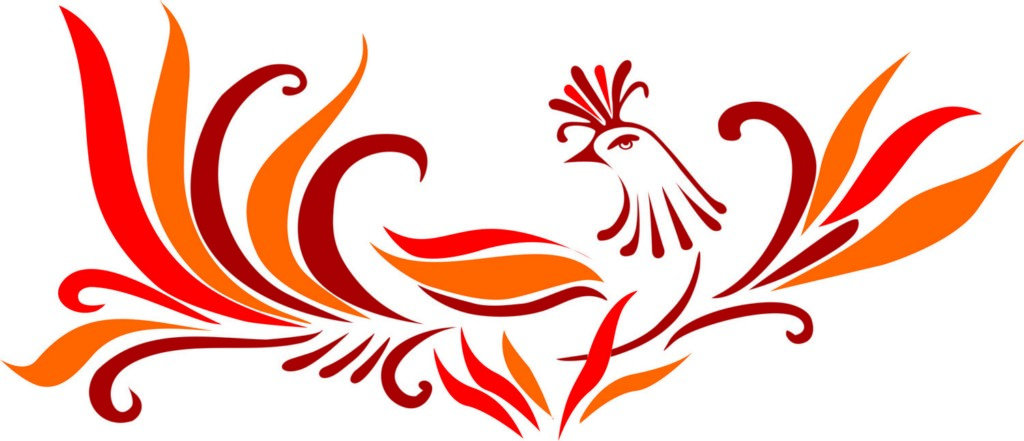 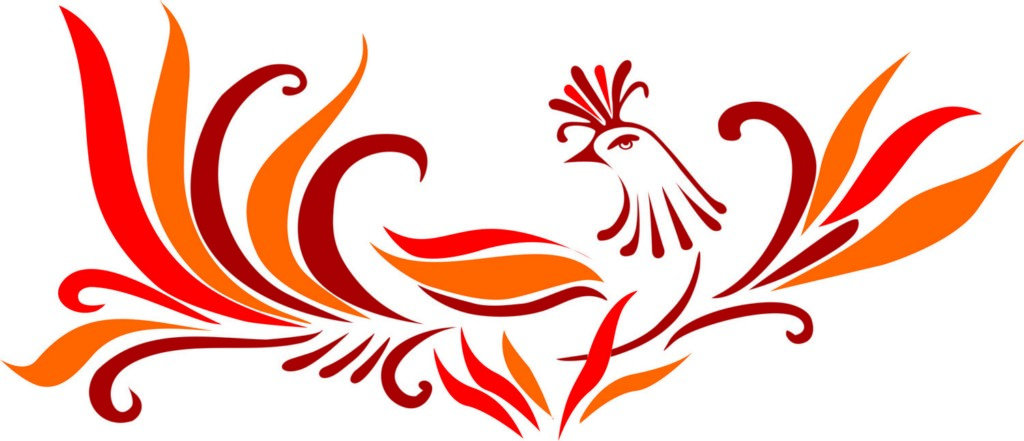 План работы МКУК «Центр культуры и досуга»МР «Кизлярский район» на июнь 2021 года01 .06. 2021,____________ 10.00«Главное на свете – это наши дети!» - праздничные мероприятия, посвящённые Дню защиты детей Место проведения: с. РыбалкоОтветственный: администрация МР "Кизлярский район", методист  ЦК и Д  Нагель М.А., рук. лит.-драм. студии Сидоренко О.В.01.-11.06. 2021«Мастерская маленького волшебника»  - выставка-конкурс рисунков и поделок ко Дню защиты детей Место проведения: ЦК и ДОтветственный: спец. по методике клубной работы ЦК и Д  Дунаевская С.А04.06. 2021,                         11.00«На заставе богатырской» - фольклорно-игровая программа в рамках празднования 800-летия Александра НевскогоМесто проведения: ЦК и ДОтветственный: методист ЦК и Д Исаева Э.А.05.06. 2021,                          11.00Отчётный концерт КЭМКМесто проведения: ЦК и Д с. АверьяновкаОтветственный: зав. АХЧ  ЦК и Д Амиров С.Н., звукооператор ЦК и Д Чумаченко В.В.11.06. 2021,                             11.00 «Я себя не мыслю без России» - концертная программа ко Дню России(в рамках празднования 800-летия Александра Невского)Место проведения: с. ТушиловкаОтветственный: Зав. отделом ИМР Амирова Н.В.,  худ. рук. группы "Метроном" Гаджиева Э.Т.11.06. 2021,____________ 11.00«День творчества» Место проведения: ЦК и ДОтветственный: рук. клуба «У самовара» ЦК и Д Коваленко Н.А.12.06. 2021,                             09.00 «Народы России моей» - челендж в рамках  Дня России и 100-летия ДАССРОтветственный: спец. по мет. клубной работы ЦК и Д  С.А. Дунаевская, зав. автоклубом Э. Грессь16.06. 2021,____________ 11.00«Веселись, играй - в деревне побывай!» - из цикла летних музыкально – игровых программ Место проведения: с. по согласованиюОтветственный: методист  ЦК и Д  Нагель М.А., худ. рук. эстр. группы "Метроном" Гаджиева Э.Т.18.06. 2021,____________ 11.00«День творчества» Место проведения: ЦК и ДОтветственный: методист  ЦК и Д  Нагель М.А.21 .06. 2021,                             10 .00 «Ночей бессонных вам не сосчитать»  - концертная программа ко Дню медицинского работника Место проведения: ЦРП (автоклуб)Ответственный: зав. отделом ИМР ЦК и Д Амирова Н.В., худ. рук. группы "Метроном" ЦК и Д Гаджиева Э.Т., зав. автоклубом Э. Грессь22.06. 2021,___________         _10.00                         «Чтобы трагедия войны не повторилась никогда» - День Памяти и Скорби. Возложение цветов к мемориалу Воинской Славы.Место проведения: ЦК и ДОтветственный: Администрация МР "Кизлярский район", ЦК и Д23.06. 2021,____________ 16.00«Лето, солнце и вода!» - конкурсно – игровая программа для детской площадки Место проведения: с. по согласованиюОтветственный: рук. театральной студии ЦК и Д Сидоренко О.В.25.06. 2021,____________ 11.00«День творчества» Место проведения: ЦК и ДОтветственный: рук. театральной студии ЦК и Д Сидоренко О.В.27.06. 2021,                             время по согласованию"Спешите жить, любить и наслаждаться»» - диско-шоу программа Место проведения: с. Н. Монастырское (автоклуб)Ответственный: художественный руководитель группы "Метроном" ЦК и Д Гаджиева Э.Т., методист по работе с детьми и молодежью М. Нагель, зав. автоклубом Э. Грессь28.06.  – 05.07.2021«ГОРЦЫ» - VIII Международный фестиваль фольклора и традиционной культуры Место проведения: г. Махачкала, ЦТКНР МР «Кизлярский район»Ответственный: РДНТ МК РД, администрация МР «Кизлярский район»